

Guide for Goal Setting, Monitoring and Reporting Positive Business Impacts
August 15 2019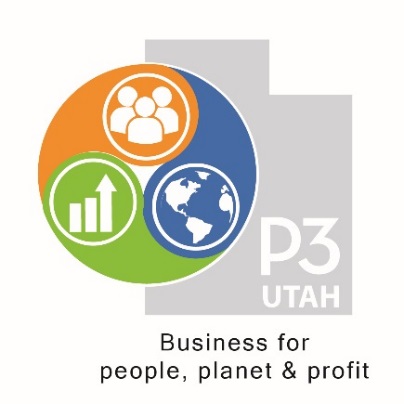 Use these prompts to discuss issues in each of the six basic cells of the P3 Utah Business Sustainability Matrix. This set of prompts can be used by employee green/productivity/quality teams, neighborhood committees, sustainability//responsibility manager, a monitoring agency or consumer group.Possible uses include:Setting goals for a sustainability plan, based on priority issues in each of the six areasDeveloping a measurement system to cover key issues, establish milestone benchmarks for monitoring progressReporting progress on sustainability efforts to stakeholdersGuide discussions of managers, employees, suppliers, distributors, investors, consumers, neighbors, regulators
Workplace Issues Discrimination in hiring, advancement, compensation, treatment, assignments Health conditions Compensation Mental health and stress management Culture Community Issues Community service Philanthropy Neighborhood impact and engagement Caring for disadvantaged neighbors Support for well-being of other communities/issues  domestically and internationally Resources Issues Use of water, energy, natural resources Efficiency and wastefulness Ecology Issues Impact on surrounding landscape Impact on local and distant ecosystems Contribution to municipal waste Production Issues Continuous process improvement and quality Management of P3 culture Responsiveness to customers Marketplace Issues Transparency of communication of P3 impacts with stakeholders Market leadership – in employee treatment/compensation, P3 impacts Customer loyalty  
Permission is granted to use this information when accompanied by attribution to P3 Utah 2019